Експеримент. Веројатност на настан.Работен лист:Задача 1: На секоја картичка е запишана по една буква од зборот МАТЕМАТИКА. Марија ги меша картичките и без да гледа зема една картичка.Која буква има најмала веројатност да биде извлечена, а која најмногу?Кои букви имаат еднаква веројатност да бидат извлечени?Ако од картичките на која е напишана буквата А се тргне настрана, тогаш каква е веројатноста буквите А и М да бидат извлечени?Задача 2: Во своја фиока Розе има четири пара чорапи. Два пара се црни, еден пар сиви и еден пар бели. По случаен избор зема еден пар од фиоката. На скалата на веројатност со стрелка покажи ја веројатноста на следниве настани.Одбраниот пар чорапи е црн.Одбраниот пар чорапи е син.Одбраниот пар чорапи е црн, сив или бел.  0                                                                       1/2                                                                                        1Задача 3: Се фрла коцка за играње. На скала на веројатност со стрелка означи ја веројатноста на следниве настани:Да падне бројот 3Да падне број поголем од 6Да падне парен или непарен бројДа падне прост бројДа падне број помал од 11Задача 4: Поврзи ги следниве зборови со дадените тврдења.Невозможно                   малку веројатно                            многу веројатно                сигурноДенес ќе изедам кесичка чипс.Следната година ќе има 55 понеделници.Од училницата ќе излезам низ вратаУтре Сонцето ќе изгрее на исток.Денеска за ужина имам сендвич.Одејќи си кон дома, ќе го сретнам претседателот на Македонија.Задача 5: Буквите од зборот ЗАЈАК се напишани на 5 картички, по една буква на картичка. Картичките се измешани и ставени на маса така што буквите не се гледаат. Се избира една картичка и се чита буквата. Со стрелка на скалата на веројатност покажи ја веројатноста на секој од следниве настани.Буквата е З.Буквата е А.Буквата е С.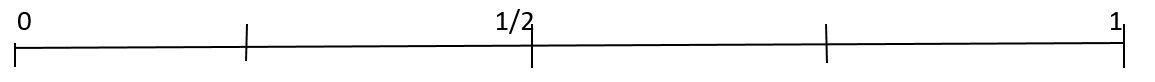 Домашните да се испратат на меил ljiljanamileska@yahoo.com напишани на лист од тетратка и секој лист да е потпишан со име и презиме и одделение најдоцна до 29.05.2020.